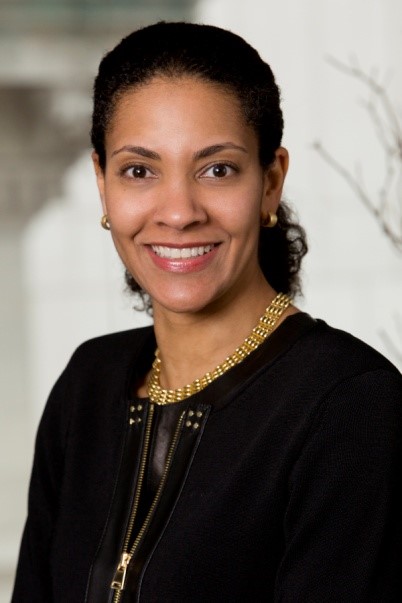 Name:  Sarah C. Dodds-BrownCompany Name:  American Express CompanyCurrent or Most Recent Role:  Executive Vice President & Managing CounselAre You The Top Legal Officer – GC/CLO? Yes      No  X  To whom do you report:Chief Legal OfficerEducation:Duke University, A.B.Columbia University School of Law, JDCompany Revenue and Market Cap:$43.2B / $90BLaw School Graduation Date:May 1998Public?Yes     GC Sponsor: Louise Parent (former GC, American Express)Primary Area(s) of Practice/Experience:Financial Services; Payments; Privacy & Data GovernanceAny Geographical Preferences or Restrictions?Northeast preferenceLaw Firm Experience:Paul, Weiss, Rifkind, Wharton & Garrison LLP, 1998-2005(Mergers & Acquisitions and Private Equity)Prior In-House Titles:Promoted four times over the last 8 years and went from supervising a team of 3 attorneys to supervising a team of over 75 attorneys across multiple locations in same timeframe.Industry Experience:Financial Services – Payments sector (merchant acquisition, network services, consumer and commercial card issuing, privacy and data analytics)Contact Information:  sdoddsbrown@hotmail.com917-439-619044 Cortlandt AvenueNew Rochelle, NY 10801Size of the Largest Team Managed:Currently manage a team of approximately 85 legal professionals (comprised of 77 attorneys and 8 non-attorney paralegals)Explain level of Corporate Governance and Corporate Board Room Experience:Periodic advice to board on business strategic matters with legal implicationsAreas of Experience: M&A – 7 years of law firm practice in mergers & acquisitions and private equity with clients across a range of industries, including financial services, media and consumer goods.Securities – review and advise on public filings, disclosure documents and investor meetings relating to business strategy, risk factors and competitive landscape.  Pricing – advise business on pricing strategy evolution and implementation and analysis of competitive landscape.Litigation Management – work in concert with litigation team to advise U.S. business divisions in management of ongoing litigation risks and antitrust.Compliance – work in concert with risk management organization to ensure appropriate development of and engagement with second line oversight functions across U.S. business divisions.  Regulatory – advise U.S. business divisions on regulatory interpretation, developments and strategy.  Privacy & Data Governance – Previous responsibility for privacy legal and regulatory strategy.  Advise business divisions on data strategy and relationships with third parties.  Participation in legal industry think tank on projects relating to data privacy and data transactions.Experience with Public Company Securities Issues:International Experience:Advise heads of global lines of business and directly manage legal teams with support responsibility for all U.S. business divisions as well as for certain business divisions in Canada and Latin America.  Team is based primarily in New York but also Florida, Illinois and Brazil.Summary of Experience/Bio: (300 words or less)Sarah Dodds-Brown serves as Executive Vice President & Managing Counsel at American Express.  She leads the Business Legal Group, which provides legal support for the company's U.S. consumer, commercial services and global merchant and network services businesses, as well as the Global Advertising and Brand Management organization.  These business divisions generate over $24B in annual revenue for American Express.  Sarah is recognized as a strategic business partner who creates momentum for change and evolution, and she has been instrumental in redefining the culture and expanding the engagement of the legal function at American Express.  For several years, in addition to her line of business support responsibilities, Sarah also led the legal Privacy & Data Governance function.  In this capacity, she revolutionized the Company’s approach to privacy and data governance and set the agenda for the broader privacy organization during an extended transition between Chief Privacy Officers and led the development of a principle and risk-based approach to how the Company partners with third parties and the design of the governance and oversight framework for the Company's "Big Data" capabilities.  Outside of American Express, Sarah serves in numerous leadership capacities with educational, non-profit and civic organizations.Summary of Experience/Bio: (300 words or less)Sarah Dodds-Brown serves as Executive Vice President & Managing Counsel at American Express.  She leads the Business Legal Group, which provides legal support for the company's U.S. consumer, commercial services and global merchant and network services businesses, as well as the Global Advertising and Brand Management organization.  These business divisions generate over $24B in annual revenue for American Express.  Sarah is recognized as a strategic business partner who creates momentum for change and evolution, and she has been instrumental in redefining the culture and expanding the engagement of the legal function at American Express.  For several years, in addition to her line of business support responsibilities, Sarah also led the legal Privacy & Data Governance function.  In this capacity, she revolutionized the Company’s approach to privacy and data governance and set the agenda for the broader privacy organization during an extended transition between Chief Privacy Officers and led the development of a principle and risk-based approach to how the Company partners with third parties and the design of the governance and oversight framework for the Company's "Big Data" capabilities.  Outside of American Express, Sarah serves in numerous leadership capacities with educational, non-profit and civic organizations.